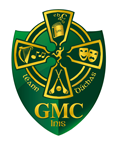 LEABHARLIOSTA DO 2022 – 2023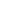 RANG 4/Fourth ClassAINM:	_____________________________________________________**Do Not Purchase Books in Green Print, they are part of Annual School Costs/Rental SchemeNóta:CEANNÓIDH NA TUISMITHEOIRÍ NA LEABHAIR I NDÚCH DUBH IAD FÉIN.Parents will buy the books in black print themselves.BEIDH NA LEABHAIR AR FÁIL I SIOPA O’MAHONYS Ó LÁR MÍ IÚIL. The books will be available in O’Mahony’s Bookshop from mid-July.BÍODH NA LEABHAIR & CÓIPLEABHAIR CLÚDAITHE DON SCOILBHLIAIN NUA LE BHUR DTOIL. Please have all books & copies covered and your child’s name on them for the new school year. Gabhaimid buíochas libh faoi theacht le hiarrachtaí glas na scoile agus clúdach páipéar a roghnú in áit plaisteach.Thank you kindly for considering the enviornment by opting for paper covering over plastic.ÁBHARTEIDEALGAEILGEFoclóir Gaeilge/Béarla Fite Fuaite Leabhar an Dalta F Séideán SíAn GúmFíorleabhair GaeilgeFeargal agus an Fathach – Liam Mac UistínLeabhar BreacMáiréad Ní Mhaonaigh – Uinsionn Ó DomhnaillAn GúmCarraig na Caillí – Tríona Ní LíonáinAn GúmTogha agus Rogha – GearrscéaltaAn GúmAr Thóir an Toirc Bháin – Éamonn Ó RuanaíAn GúmRuball Trioball – Esther Gobl Uí NualláinMóinínAn Camán Draíochta – Kieran de BhaldraitheAn GúmAn Teist – Paula Ní ChionnaithAn GúmMicheál Ó Conaill – Gobnait Uí ChonchubhairAn GumDialann Dúradáin – Jeff KinneyFuta FataBÉARLALiteracy Leap 4th ClassFolensEnglish DictionaryRead at Home Book 4 (New Version)CJ FallonJust G-r-rammar 4educate.ieEnglish NovelsAwful Auntie – David WalliamsThe Stag of Bunratty – Eithne MasseyCharlotte’s Web – E.B. WhitePuffinThere’s a Boy in the Girls Bathroom – Louse SacharScholasticBreak the Mould – Sinead BurkeWren & RookThe Giggler Treatment – Roddy DoyleScholasticMatilda – Roddy DoylePeannaireachtLúbaí Lúb Rang 4Lámh CúntaLITRIÚSpellings For Me CJ FallonMATAMATICMata Draíochta 4Gafa le Mata 4Scáthleabhar Gafa le Mata 4Mata Meabhrach 4 CJ FallonCOGGO.S.P.S.Fí na Folláine (Rang a Ceathair)Outside the Box Learning ResourcesO.S.I.E.An Stair Mórthimpeall Orm 4Féach Thart: EolaíochtFéach Thart: StairFéach Thart: TíreolaíochtEolaíocht Bheo 4Atlas Bunscoile Edco/COGGAn GúmTEAGASC CRÍOSTAÍI nGrá Dé Bunscoil 6VeritasCÓIPLEABHAIR8 gcóipleabhar A11,  1 A4 Cóipleabhar lined, 2 x Leabhair nótaí beag (2x small pocket notebook). 2 Cóipleabhar mata A4 7mm squares ( 120 lch)EILE1 A4 Display Folder, 2 A4 Envelope Folder, 1 A4 Ziplock Folder Dialann ScoileSTÁISEANÓIREACHT2 x Rialóir fhada (30cm), 4 x pheann dearg, 2 x peann gorm nó dubh,2 x scriosán, bioróir, 4 x pheann luaidhe HB & 2B, seit marcóirí, pinn luaidhe ildaite*, siosúr, 2 x Highlighters, 2 x pritt stick(NB Cosc ar Tippex) *Go raibh maith agat faoi cás pheann luaidh saor ó Twistables a sheoladh ar scoil le do leanbh.Thank you for not sending ‘Twistables’ to school with your child.Cuir ainm do pháiste ar gach píosa thuas luaite.Label all items listed above.